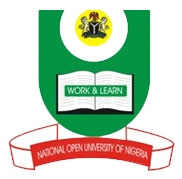   National Open University of NigeriaPlot 91, Cadastral Zone, Nnamdi Azikiwe Expressway, Jabi - Abuja                                                         Faculty of Sciences                                          Department of Pure and Applied Sciences                                              NOVEMBER, 2018 EXAMINATIONSCOURSE CODE: BIO306COURSE TITLE: GENERAL PHYSIOLOGY IICREDIT: 2 UnitsTIME ALLOWED: 2 HoursINSTRUCTION: Answer Question ONE (1) and any other THREE (3) Questions1a. Outline the functions of the mammalian kidney (5 marks)  b. List the three common eye defects (3 marks)  c. Describe the mechanism of hearing (4 marks)  d. Distinguish between osmoconformers and osmoregulators (3 marks)   e. Enumerate the significance of the following:      (i) diffusion (5 marks)       (ii) osmosis (5 marks) 2. Reflex response is applied in various ways in our daily activities. Discuss using       relevant examples (15 marks)3a. Define the term osmoregulation (2 marks)     b. Enumerate the factors affecting imbibition (5 marks)    c. Describe the relationship between osmotic equilibrium and ionic composition in           marine animals. (8 marks)4a. Give an account of the nature and functions of hormones. (7 marks)  b. Briefly describe any four urinary disorders. (8 marks)5a. Define the term guttation. (3 marks)  b. Give a detailed account of the perception of body balance (6 marks)  c. Write short notes on the following:           (i) Chorion (3 marks)             (ii) Allantois (3 marks) 